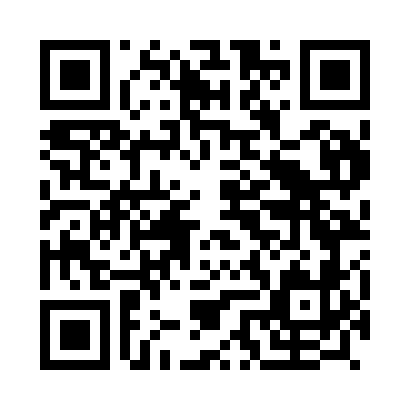 Prayer times for Abacas, PortugalMon 1 Apr 2024 - Tue 30 Apr 2024High Latitude Method: Angle Based RulePrayer Calculation Method: Muslim World LeagueAsar Calculation Method: HanafiPrayer times provided by https://www.salahtimes.comDateDayFajrSunriseDhuhrAsrMaghribIsha1Mon5:397:131:356:047:569:262Tue5:377:121:346:057:579:273Wed5:357:101:346:067:589:284Thu5:337:081:346:068:009:295Fri5:317:071:336:078:019:316Sat5:297:051:336:088:029:327Sun5:277:041:336:098:039:338Mon5:257:021:336:098:049:359Tue5:237:001:326:108:059:3610Wed5:216:591:326:118:069:3811Thu5:196:571:326:118:079:3912Fri5:176:551:316:128:089:4013Sat5:156:541:316:138:099:4214Sun5:136:521:316:138:109:4315Mon5:126:511:316:148:119:4516Tue5:106:491:306:158:129:4617Wed5:086:481:306:158:139:4718Thu5:066:461:306:168:159:4919Fri5:046:451:306:178:169:5020Sat5:026:431:306:178:179:5221Sun5:006:421:296:188:189:5322Mon4:586:401:296:198:199:5523Tue4:566:391:296:198:209:5624Wed4:546:371:296:208:219:5825Thu4:526:361:296:208:229:5926Fri4:516:351:296:218:2310:0127Sat4:496:331:286:228:2410:0228Sun4:476:321:286:228:2510:0429Mon4:456:301:286:238:2610:0530Tue4:436:291:286:248:2710:07